Приложение 1на почту fest7cvetik@yandex.ru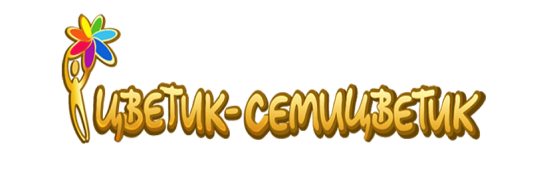 ЗАЯВКАна участие в X Международном конкурсе-фестивале детского и юношеского творчества «ЦВЕТИК-СЕМИЦВЕТИК»СПИСОК ДЕЛЕГАЦИИ:Желаем удачи!Страна, город,населенный пунктНазвание коллектива/ФИО солистаНоминация конкурсаИсполняемый репертуар(Автор слов, музыки, хронометраж)ЗАЕЗД (дата, время, рейс)ЗАЕЗД (дата, время, рейс)ВЫЕЗД (дата, время, рейс)ВЫЕЗД (дата, время, рейс)ФИО руководителя коллектива,Контакты (телефон, e-mail)Должность и ФИО руководителя коллектива, наименование организации, номинирующей коллектив (информация для диплома)Технические требования(кол-во микрофонов шнуровых/радио, видеопроектор и прочее)№ФИО Дата рожденияВозрастСтатус(участник/руководитель/сопровождающий)Общее количество человек делегации:из них участников:руководителей-педагогов:сопровождающих: